NAME: ___________________________________________________________________________ ADDRESS: _________________________________________________________________________ __________________________________________________________________________________ __________________________________________________________________________________ CONTACT NUMBER: ________________________COURSE TITLE: _____________________________________________________________________ PPS Number: ______________________________ Student Signature: __________________________REASON FOR REFUND: _______________________________________________________________ __________________________________________________________________________________ College ID returned: YES                               NO     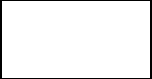 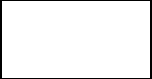 COLLEGE ID RETURNED YES  OR NO  Please Note: If you terminate your course place early, you are required to return your Student ID card in order to receive your refund. The student ID card is the property of the College and refunds will not be issued under any circumstances without returning your card. Please be aware that refunds can take up to three weeks to receive as they are processed through our Head Office in Cork ETB. OFFICE USE ONLY Original Receipt Attached: YES                         NO        If no please state why: _______________________________________________________________ REQUEST TAKEN BY: __________________________________ DATE TAKEN: ____________________________Refund outcome Additional Information: _______________________________________________ Refund Granted: YES              or        No MIT Updated by: ______________ Date: _______________ VS Ware Updated by: ___________ Date: _______________ PLSS Updated by: ______________ Date: _______________ “O” Drive Updated: Yes - Date: _______________ Authorisation Signature _________________________________________Principal Helen RyanPlease return this form to: Cork College of FET,Morrisons Island, Cork.Either by E-mail: refunds@morrisonsislandcampus.ie  